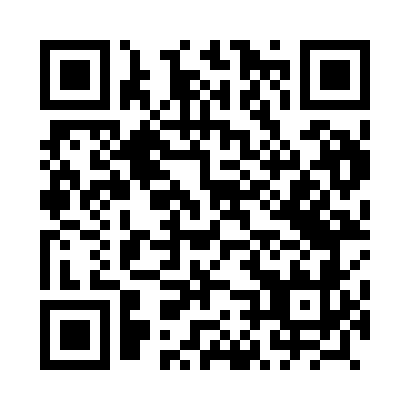 Prayer times for Glinka, PolandWed 1 May 2024 - Fri 31 May 2024High Latitude Method: Angle Based RulePrayer Calculation Method: Muslim World LeagueAsar Calculation Method: HanafiPrayer times provided by https://www.salahtimes.comDateDayFajrSunriseDhuhrAsrMaghribIsha1Wed2:425:0712:315:377:5610:112Thu2:395:0512:315:387:5710:133Fri2:355:0312:315:397:5910:164Sat2:325:0212:315:408:0010:195Sun2:285:0012:315:418:0210:226Mon2:254:5812:315:428:0410:267Tue2:214:5712:305:438:0510:298Wed2:174:5512:305:448:0710:329Thu2:164:5312:305:458:0810:3510Fri2:154:5212:305:468:1010:3811Sat2:144:5012:305:478:1110:3812Sun2:144:4912:305:488:1310:3913Mon2:134:4712:305:498:1410:4014Tue2:134:4612:305:498:1610:4015Wed2:124:4412:305:508:1710:4116Thu2:114:4312:305:518:1910:4117Fri2:114:4112:305:528:2010:4218Sat2:104:4012:305:538:2110:4319Sun2:104:3912:305:548:2310:4320Mon2:094:3712:315:558:2410:4421Tue2:094:3612:315:558:2610:4522Wed2:094:3512:315:568:2710:4523Thu2:084:3412:315:578:2810:4624Fri2:084:3312:315:588:3010:4625Sat2:074:3212:315:588:3110:4726Sun2:074:3112:315:598:3210:4827Mon2:074:3012:316:008:3310:4828Tue2:064:2912:316:018:3410:4929Wed2:064:2812:316:018:3610:4930Thu2:064:2712:326:028:3710:5031Fri2:064:2612:326:038:3810:50